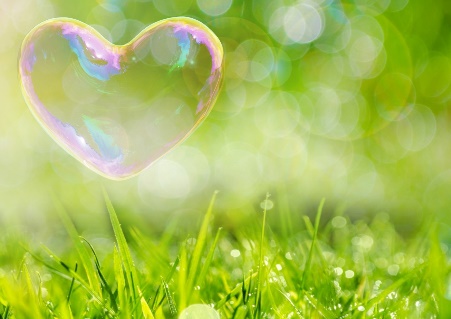 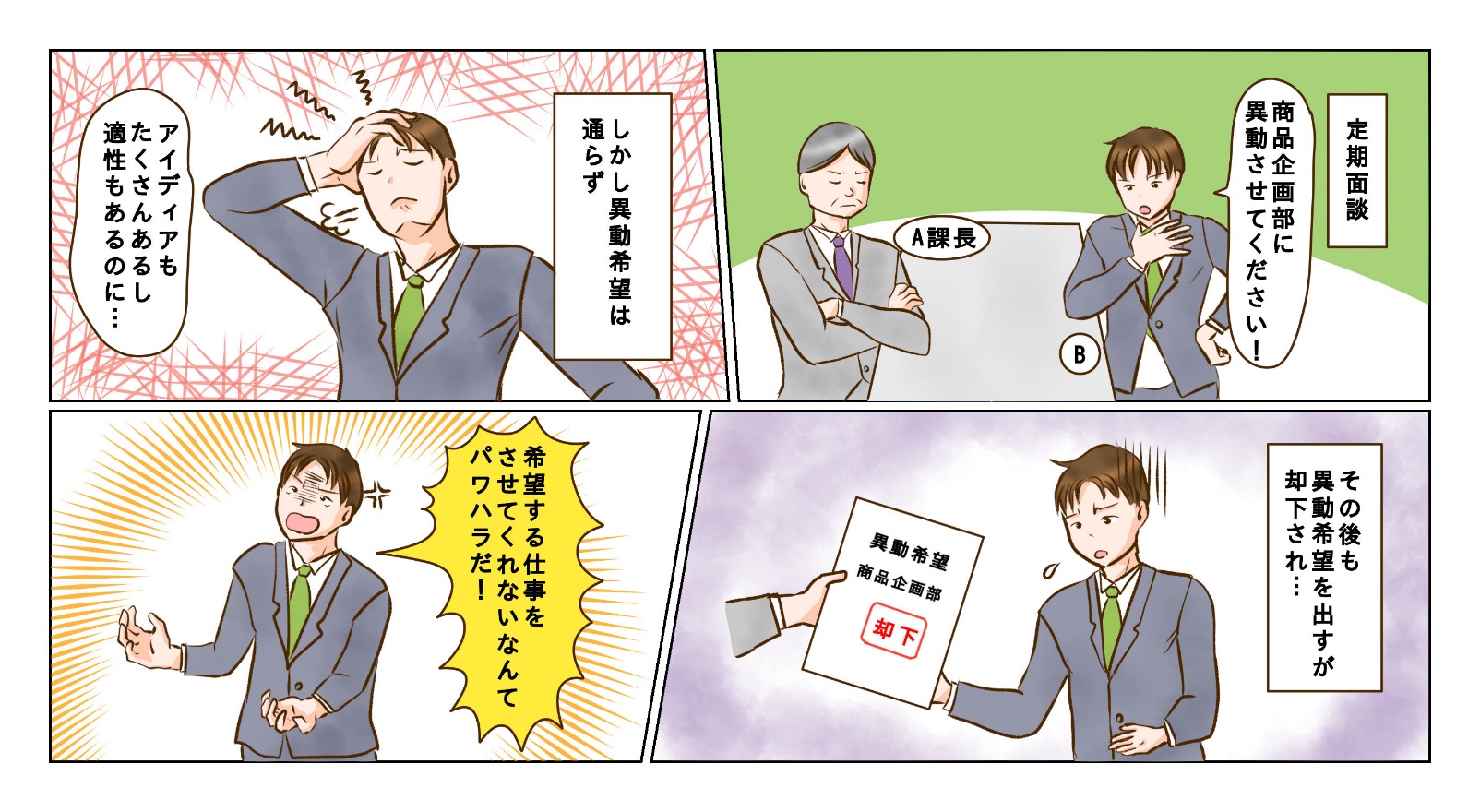 　裏面に答えがあります。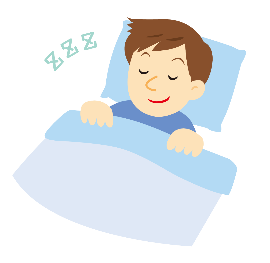 皆さんは、夜寝るときは真っ暗にする派ですか？　少しだけ明かりをつける派ですか？真っ暗にするのは不安なので、少しだけ明かりをつける方もいると思いますが、メンタルヘルス的には、できるだけ暗い方が良いとされています。「眠りのホルモン」と呼ばれるメラトニンは光によって分泌が抑制されてしまいます。夕方からは部屋を暗めにして、眠るときは遮光カーテンなどを使い光を遮断することで、質の良い睡眠をとることが出来ます。今回ご紹介する、とらえ方のくせは「一般化のしすぎ」です。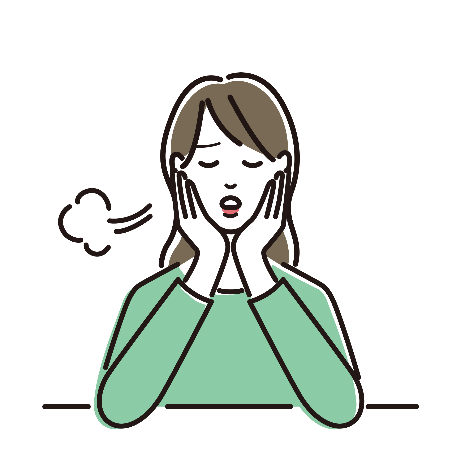 これは、ひとつの良くないことをすべての出来事につなげて悪い結果が起こると予測してしまうくせです。以下にいくつかの例を挙げてみましょう。仕事での「一般化のしすぎ」思考:″わたしはいつも肝心な時に失敗する″″こんな簡単なことが分からないから、どうせ他のことも全部わからないだろう″対人関係に関する「一般化のしすぎ」思考:″あの人が私を嫌っているから、周りの人も同じように私を嫌っているにちがいない″このような捉え方のクセがあると、一度の失敗で無力感や挫折感を引きずって、チャレンジする気持ちを持てなくなります。本当に「いつも」「すべて」なのか？と考えることや、自分で少しでも変えられることはないかと考えることで、決めつけていた考えから抜け出すことが出来ます。次回は「心のフィルター」についてご紹介します。